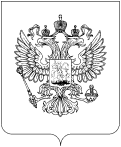 Уважаемая Валентина Антоновна!Во исполнение требований п. 8 ст. 47 Федерального закона от 12 июня 2002 г. N 67-ФЗ «Об основных гарантиях избирательных прав и права на участие в референдуме граждан Российской Федерации», в связи с опубликованием решения  от 26.07.2022 №72 «О назначении досрочных выборов главы Ореховского сельского поселения Дальнереченского муниципального района», Управление Роскомнадзора по Дальневосточному федеральному округу информирует об отсутствии муниципальных организаций телерадиовещания и муниципальных периодических печатных изданий, подпадающих под действие п. 3 ст. 47 Федерального закона от 12 июня 2002 г. N 67-ФЗ «Об основных гарантиях избирательных прав и права на участие в референдуме граждан Российской Федерации».Исполнитель:  Тел.: РОСКОМНАДЗОРУПРАВЛЕНИЕ ФЕДЕРАЛЬНОЙ СЛУЖБЫ ПО НАДЗОРУ В СФЕРЕ СВЯЗИ, ИНФОРМАЦИОННЫХ ТЕХНОЛОГИЙ И МАССОВЫХ КОММУНИКАЦИЙПО ДАЛЬНЕВОСТОЧНОМУ ФЕДЕРАЛЬНОМУ ОКРУГУ(Управление Роскомнадзорапо Дальневосточному федеральному округу)юр .адрес: Беломорская ул., д.18, г. Владивосток, 690041почтовый адрес: а/я 2210, г. Владивосток, 690022приемная: (423) 239 08 11; факс:  (423) 237 50 46E-mail: rsockanc25@rkn.gov.ru № На Председателю ТИК Дальнереченского муниципального района Приморского краяВ.А. Авраменкоvavr0@mail.ru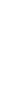 